ІЛЛІНІВСЬКА СІЛЬСЬКА РАДАКОСТЯНТИНІВСЬКИЙ РАЙОНДОНЕЦЬКА ОБЛАСТЬВІДДІЛ ОСВІТИНАКАЗ від 09.10. 2020                      	 с. Іллінівка                         			  № 192Про проведення І-ІІ етапуXІ Міжнародного мовно-літературногоКонкурсу учнівської та студентської молоді  імені Тараса Шевченка у 2020-2021 навчальному роціВідповідно до Указу Президента України від 30.09.2010 № 928 «Про Міжнародний мовно-літературний конкурс учнівської та студентської молоді імені Тараса Шевченка», згідно з Положенням про Міжнародний мовно-літературний конкурс учнівської та студентської молоді імені Тараса Шевченка, затверджений постановою Кабінету Міністрів України від 01 червня 2011 року № 571, на виконання листа  Міністерства освіти і науки України від 30 вересня 2020 року №1/9-553  «Про проведення XI Міжнародного мовно-літературного конкурсу учнівської та студентської молоді імені Тараса Шевченка», на виконання наказу департаменту освіти і науки Донецької обласної державної адміністрації від 08.10.2020 № 261/163-20-ОД «Про проведення І-ІІІ етапів XI Міжнародного мовно-літературного Конкурсу учнівської та студентської молоді  імені Тараса Шевченка у 2020-2021 навчальному році»,  з метою піднесення престижу української мови та літератури у молодого покоління, підвищення рівня загальної мовної культури, виховання почуття гордості за свій народ, любові до рідного краю, вшанування Великого Кобзаря, поета світового рівня Тараса Григоровича Шевченка,НАКАЗУЮ:1.Провести І (шкільний) етап з 12 жовтня 2020 року по 16 жовтня 2020 року,  ІІ (ОТГ) етап – 07 листопада 2020 року XІ Міжнародного мовно-літературного конкурсу учнівської молоді  імені Тараса Шевченка (далі – Конкурс).2.Затвердити склад організаційного комітету  та склад журі щодо проведення ІІ етапу Конкурсу (додатки 1-2).3. Провести ІІ етап Конкурсу на базі Іллінівського ОЗЗСО з поглибленим вивченням іноземних мов  та на базі Катеринівської ЗОШ І-ІІІ ступенів 07 листопада 2020 року.4. Оргкомітету Конкурсу:1)Забезпечити проведення ІІ етапу Конкурсу згідно з Положенням про Міжнародний мовно-літературний конкурс учнівської та студентської молоді імені Тараса Шевченка, затвердженого постановою Кабінету Міністрів України від 01 червня 2011 року № 571, на належному організаційно-методичному рівні.	2)Надіслати роботи учнів-переможців ІІ етапу Конкурсу, супровідні матеріали,  а також інформацію про підсумки проведення І-ІІ етапів Конкурсу до 13 листопада 2020  року на паперових носіях відповідальним особам згідно  п. 3.3 наказу департаменту освіти і науки Донецької обласної державної адміністрації від 08.10.2020 № 261/163-20-ОД «Про проведення І-ІІІ етапів XI Міжнародного мовно-літературного Конкурсу учнівської та студентської молоді  імені Тараса Шевченка у 2020-2021 навчальному році».5.Завідувачу методичного кабінету (Пасічна Т.В.) розмістити даний наказ на офіційному веб-сайті відділу освіти http://vo-illinivka.dn.ua.6.Керівникам закладів освіти:1) Забезпечити проведення І етапу Конкурсу згідно з Положенням про Міжнародний мовно-літературний конкурс учнівської та студентської молоді імені Тараса Шевченка, затвердженого постановою Кабінету Міністрів України від 01 червня 2011 року № 571, на належному організаційно-методичному рівні.	2)Забезпечити безпечні умови для перебування в приміщеннях, аудиторіях під час проведення Конкурсу та на території закладів освіти для всіх учасників Конкурсу з дотриманням законодавства України в частині запобігання поширенню на території України гострої респіраторної хвороби COVID-19, спричиненої корона вірусом SARS-CoV-2.	7. Контроль за виконанням наказу покласти на завідувача методичним кабінетом відділу освіти  Пасічну Т.В.Начальник відділу освіти                                                          Н. В. СидорчукЗавідувач методичним кабінетом відділу освіти								Т.В.Пасічна Додаток  1до наказу відділу освіти Іллінівської сільської ради09.10.2018 № 192СКЛАДорганізаційного комітету щодо проведення ІІ етапу X Міжнародного мовно-літературного конкурсу учнівської молоді  імені Тараса ШевченкаЗавідувач методичним кабінетомвідділу освіти				                                 	 Т.В.ПасічнаДодаток 2 до наказу відділу освіти Іллінівської сільської ради09.10.2018 № 192СКЛАДжурі ІІ етапу X Міжнародного мовно-літературного конкурсу учнівської молоді  імені Тараса ШевченкаЗавідувач методичним кабінетом відділу освіти                                   				Т.В.ПасічнаСидорчук Н.В.-начальник відділу освітиКабанцева К.В.-головний спеціаліст відділу освітиПасічна Т.В.-завідувач методичним кабінетом відділу освіти Хліпітько І.С.-керівник предметної методичної комісії вчителів української мовиБурдун С.І.-директор Іллінівського ОЗЗСО з поглибленим вивченням іноземних мовВолодимирова С.В.-в.о.директора Катеринівської ЗОШ І-ІІІ ступенівГорбунова Л.Н.-заступник завідувача  Олександро-Калинівської філії І-ІІ ст. Іллінівського  ОЗЗСО з поглибленим вивченням іноземних мов, голова журіХліпітько І.С.-учитель української мови та літератури Іллінівського ОЗЗСО з поглибленим вивченням іноземних мов, керівник ПМК учителів української мови та літератури, заступник голови журіСологуб Т.В.-учитель Катеринівської ЗОШ І-ІІІ ст., керівник ПМК учителів мов національних меншин та зарубіжної літературиПолішко Н.В.-учитель української мови та літератури Катеринівської ЗОШ І-ІІІ ступенів Рудік Н.Б.-учитель української мови та літератури Тарасівського НВК І-ІІІ ступенівГрядун  О.І.-учитель української мови та літератури Зорянського ЗЗСО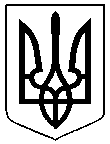 